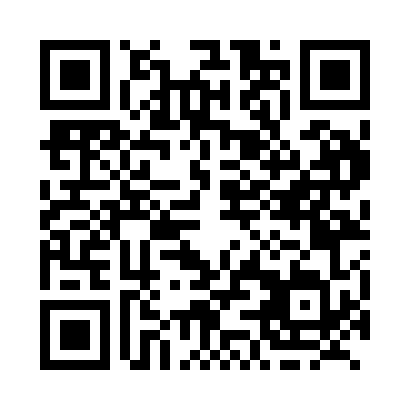 Prayer times for Chatboro, Quebec, CanadaWed 1 May 2024 - Fri 31 May 2024High Latitude Method: Angle Based RulePrayer Calculation Method: Islamic Society of North AmericaAsar Calculation Method: HanafiPrayer times provided by https://www.salahtimes.comDateDayFajrSunriseDhuhrAsrMaghribIsha1Wed4:095:4512:555:568:069:422Thu4:075:4312:555:578:079:443Fri4:055:4212:555:588:089:464Sat4:035:4012:555:588:099:485Sun4:015:3912:555:598:119:496Mon3:595:3812:546:008:129:517Tue3:575:3612:546:018:139:538Wed3:555:3512:546:018:149:559Thu3:535:3412:546:028:169:5710Fri3:515:3212:546:038:179:5811Sat3:495:3112:546:038:1810:0012Sun3:475:3012:546:048:1910:0213Mon3:465:2912:546:058:2110:0414Tue3:445:2712:546:068:2210:0615Wed3:425:2612:546:068:2310:0816Thu3:405:2512:546:078:2410:0917Fri3:395:2412:546:088:2510:1118Sat3:375:2312:546:088:2610:1319Sun3:355:2212:546:098:2710:1520Mon3:345:2112:546:108:2910:1621Tue3:325:2012:556:108:3010:1822Wed3:305:1912:556:118:3110:2023Thu3:295:1812:556:118:3210:2124Fri3:275:1712:556:128:3310:2325Sat3:265:1712:556:138:3410:2526Sun3:255:1612:556:138:3510:2627Mon3:235:1512:556:148:3610:2828Tue3:225:1412:556:148:3710:2929Wed3:215:1412:556:158:3810:3130Thu3:205:1312:566:168:3910:3231Fri3:185:1212:566:168:3910:34